    На базе МБОУ «СОШ №2 имени С.И. Подгайнова г. Калининска Саратовской области» осуществляет свою деятельность детская экологическая организация «РОСИНКА», которая  объединяет детей младшего школьного возраста на основе добровольности, равноправия членов, общности их интересов, законности, самоуправления, гласности для реализации поставленных целей.   Организация действует в соответствии с действующим законодательством, Конституцией РФ, Гражданским кодексом РФ, ФЗ «О Государственной поддержке молодёжных и детских общественных объединений», ФЗ «О некоммерческих организациях», Конвекцией «О правах ребенка», и основе настоящего Устава.   В состав детской экологической организации входят  ребята с 1 по 4 класс.   Детская организация имеет свою символику, девиз, выработаны права и обязанности её членов, которые определены в положении.Девиз организации:Дружит с солнцем ветерок,А росинка – с лугом. Дружит с бабочкой цветок,Дружим мы друг с другом.Речёвка: Росы в России - самые чистые, Дети России - добрые мыслями, Капля росы все живое питает, Мы - дети России! Пусть она процветает!Символы и атрибуты организации:Символ организации: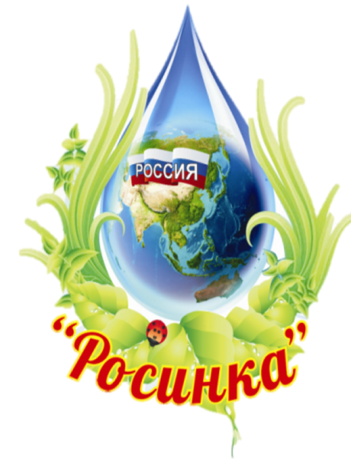 Цель детской организации: Встал поутру, умылся, привел себя в порядок — и сразу же приведи в порядок свою планету.                                       «Маленький принц» – Антуан де Сент-Экзюпери Задачи:содействовать развитию детского движения;привлечь детей в детскую  организацию;развить творческие способности, лидерские качества у детей, создать условия для развития личности;объединить усилия детей для добрых и полезных дел, научить детей вместе помогать, работать и отдыхать;воспитывать у детей чувство ответственности, дружбы, взаимопомощи и взаимопонимания;помочь каждому члену организации познавать и улучшать окружающий мир, учить делать добро, расти достойными гражданами Отечества;развитие потребности вести здоровый образ жизни;сделать жизнь детей наиболее разнообразной и интересной.Наши права: высказывать мнение;вносить предложения;быть избранным в члены организации;принимать участие в школьных, экологических акциях и мероприятиях;вести исследовательскую работу по изучению природы и экологии родного края;принимать участие в уборке и озеленении территории школы.Наши обязанности: принимать активное участие в жизни школы и класса;следить за своим здоровьем и укреплять его; ответственно выполнять поручения в классе;укреплять дружбу и взаимопомощь; поддерживать дисциплину и порядок;повышать экологическую грамотность; принимать участие в охране природы; знать и соблюдать правила поведения в природе; изучать флору и фауну родного края. Наши законы:Всегда говорить правду!Быть преданным своей семье, друзьям, верным школе, Родине!Всегда приходить на помощь другу, слабому и человеку, попавшему в беду!Поддерживать чистоту в собственном доме, в обществе, в котором живешь!Быть добрым ко всем людям, к природе и животным!Следовать правилам своей семьи, школы, коллектива!Свято соблюдать законы своего общества, своей страны!Быть вежливым!Бережно относится к своему и чужому имуществу!Деятельность детской организации включает в себя следующие направления:Духовно-нравственноеГражданско-патриотическоеОбщеинтеллектуальноеСоциальное Спортивно-оздоровительноеОбщекультурное ЭкологическоеСтруктура:Педагогический коллективАктив организации (командиры отрядов)ОтрядыФормы работы:. Воспитательные мероприятия.  ПреемственностьДела и традиции: «Первый звонок»День учителя «Посвящение в первоклассники»«Прощание с  Азбукой»День рождения детской экологической организации «Росинка»Новый год8 Марта23 февраля9 маяДень СемьиДень ЗемлиУтренник «Прощай, начальная школа»День здоровья